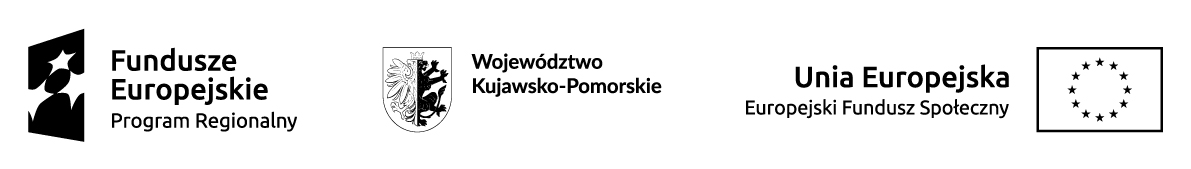 Bydgoszcz, 15 lutego 2023 r.RFE.042.4.18.2020Zawiadomienie o unieważnieniu postępowaniaZamawiający: Powiat Bydgoski z siedzibą w Bydgoszczy, ul. Konarskiego 1-3, 85- 066 Bydgoszcz 
w oparciu o pkt IV. Informacje proceduralne, ppkt 12) Zapytania ofertowego informuje, że postępowanie na: Zorganizowanie i przeprowadzenie szkolenia w zakresie stosowania środków ochrony roślin przy użyciu sprzętu naziemnego przeznaczonego do stosowania tych środków, 
z wyłączeniem sprzętu montowanego na pojazdach szynowych oraz innego sprzętu stosowanego w kolejnictwie (szkolenie podstawowe) w ramach projektu „Inwestycje w zawodowców 3”, 
ID postępowania 724496 zostaje unieważnione.Zamawiający unieważnia postępowanie, ponieważ cena zaproponowana w jedynej złożonej ofercie przewyższa kwotę, którą Zamawiający zamierzał przeznaczyć na sfinansowanie zamówienia. Niniejsze postępowanie jest prowadzone na zasadach zawartych w Regulaminie udzielania zamówień publicznych o wartości do 130000 zł w Starostwie Powiatowym w Bydgoszczy wprowadzonym Zarządzeniem Nr 10/2021 Starosty Bydgoskiego z dnia 26 stycznia 2021 roku. Postępowanie nie podlega przepisom Ustawy z dnia 11 września 2019 r. Prawo zamówień publicznych. Podpisał: Starosta Bydgoski Wojciech Porzych